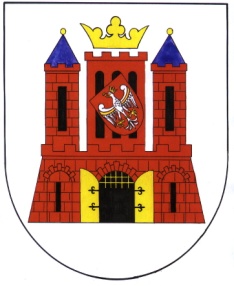    BURMISTRZ  MIASTA GUBINA                                            OGŁASZA Pierwszy przetarg ustny nieograniczony na sprzedaż niezabudowanej nieruchomości gruntowej                            z przeznaczeniem pod budownictwo produkcyjno-usługowe. Nieruchomość gruntowa położona                 w obrębie 9 m. Gubina przy ulicy Legnickiej, oznaczona jest jako działki nr 183, 184, 185, 186, 187, 188/1, 188/2, 189, 190 i 191 o łącznej pow. 5,9761 ha, dla której Sąd Rejonowy w Krośnie Odrzańskim, VI Zamiejscowy Wydział Ksiąg Wieczystych z siedzibą w Gubinie prowadzi Księgę Wieczystą nr ZG2K/00014653/2. CENA WYWOŁAWCZA NIERUCHOMOŚCI – 2.628.000,00 zł /netto/WADIUM – 262.800,00 ZŁCHARAKTERYSTYKA NIERUCHOMOŚCI GRUNTOWEJNieruchomość stanowi własność Gminy Gubin o statusie miejskim.Dla nieruchomości Sąd Rejonowy w Krośnie Odrzańskim VI Zamiejscowy Wydział Ksiąg Wieczystych w Gubinie prowadzi księgę wieczystą nr ZG2K/00014653/2 (w dziale III KW wpisane jest ograniczone prawo rzeczowe– nie dotyczy zbywanych działek). Nieruchomości są wolne od obciążeń i zobowiązań Przetarg odbędzie się dnia 17 listopada 2022 r. o godz. 12.00 w sali narad Urzędu Miejskiego w Gubinie ul. Piastowska 24.Wadium w pieniądzu, w wysokości 10% ceny wywoławczej, należy wpłacić najpóźniej do dnia 14 listopada 2022 r. na konto PKO BP S.A. o/Zielona Góra nr  131020 5402 0000 0502 0027 8747 (w tytule wpłaty wskazać nieruchomość, której dotyczy).Za datę wniesienia wadium uważa się datę wpływu środków pieniężnych na rachunek Urzędu Miejskiego w Gubinie. W przypadku regulowania wadium za pośrednictwem poczty lub banków wpłaty należy dokonać z takim wyprzedzeniem, aby wyżej wymieniona kwota wadium wpłynęła na konto sprzedającego w określonym w ogłoszeniu terminie. Za uczestnika przetargu uznaje się osobę dokonującą wpłatę wadium, tj. właściciela konta bankowego bądź pełnomocnika tego konta, z którego dokonano wpłaty wadium lub osobę wskazaną jako wpłacający w tytule wpłaty wadium.Niezależnie od podanych informacji, nabywca odpowiada za samodzielne zapoznanie się ze stanem prawnym            i faktycznym nieruchomości oraz jej aktualnym sposobem zagospodarowania, jej parametrami oraz możliwością zagospodarowania. Rozpoznanie wszelkich warunków faktycznych i prawnych niezbędnych do realizacji planowanej inwestycji, leży w całości po stronie nabywcy i stanowi obszar jego ryzyka.Uczestnicy przetargu zobowiązani będą przed przystąpieniem do przetargu do złożenia komisji pisemnego oświadczenia o zapoznaniu się ze stanem prawnym i faktycznym nieruchomości oraz warunkami przetargu i przyjęciu ich bez zastrzeżeń, pod rygorem niedopuszczenia tych osób do przetargu.Osoby przystępujące do przetargu zobowiązane są do zapoznania się ze stanem faktycznym nieruchomości, będącej przedmiotem przetargu poprzez dokonanie oględzin terenu oraz do zapoznania się z dokumentacją formalno-prawną, w tym z ustaleniami obowiązującej zmiany miejscowego planu zagospodarowania przestrzennego miasta Gubina uchwalonego uchwałą Rady Miejskiej w Gubinie nr XLIII/356/2002 z dnia 21 lutego 2002 r. Zbycie przedmiotowej nieruchomości odbędzie się w stanie istniejącego zainwestowania i istniejącej infrastruktury, w związku z czym nabywający przejmie nieruchomość w stanie faktycznym i prawnym. Przystępujący do licytacji zobowiązany jest do sprawdzenia czy przedmiotowa nieruchomość odpowiada jego planowanym zamierzeniom inwestycyjnym.W przypadku wystąpienia konieczności usunięcia drzew i krzewów rosnących na ww. działce, ewentualnego przełożenia istniejącej infrastruktury technicznej (w uzgodnieniu z właścicielem sieci technicznej), nabywca nieruchomości wykona wymienione prace we własnym zakresie i na własny koszt. Nabywca zobowiązany jest na własny koszt uporządkować teren i przygotować go do zabudowy, a także do realizacji niezbędnego dla zamierzonej inwestycji uzbrojenia technicznego. Przyłącza do istniejących sieci nabywca działki dokona własnym staraniem i na własny koszt, po uzgodnieniu z zarządcami sieci. Na nabywcy nieruchomości ciąży obowiązek wykonania własnym staraniem i na własny koszt wjazdu na nieruchomość za zgodą zarządcy drogi.Sprzedający nie ponosi odpowiedzialności za złożone warunki geotechniczne gruntu. Nie wyklucza się istnienia na nieruchomości kamieni i przedmiotów niewidocznych wizualnie. W przypadku wystąpienia w obrębie nieruchomości sieci kolidujących z zabudową, nabywca dokona ich przełożenia na własny koszt w uzgodnieniu z właścicielem sieci.Nabywca przed uzyskaniem pozwolenia na budowę, zobowiązany będzie do wystąpienia do właściwego organu we własnym zakresie, z wnioskiem o wydanie decyzji zezwalającej na wyłączenie gruntów z produkcji rolnej. Opłaty związane                           z wyłączeniem gruntów z produkcji rolnej ponosi nabywca (ustawa z dnia 3 lutego 1995 r. o ochronie gruntów rolnych                 i leśnych).Nabywca nieruchomości przejmuje wraz z gruntem obowiązek usunięcia z terenu wszystkich bezumownych użytkowników.Nabywca na własny koszt zleci uprawnionym podmiotom odtworzenie granic nieruchomości.Przetarg przeprowadzi komisja w składzie wyznaczonym w § 1 nr 143.2022 Burmistrza Miasta Gubina z dnia 12 maja 2022r.Wadium osoby wygrywającej przetarg zostaje zaliczone na poczet ceny nabycia. Pozostałym osobom wadium zostanie wypłacone, na wniosek, w ciągu 3 dni po zakończeniu przetargu. Wylicytowana cena sprzedaży nieruchomości podlega zapłacie do czasu zawarcia aktu notarialnego, którego termin zostanie ustalony najpóźniej w ciągu 21 dni od dnia rozstrzygnięcia przetargu.Koszty przygotowania dokumentacji, sporządzenia umowy notarialnej i opłaty sądowe w całości ponosi nabywca.  Do ceny nieruchomości zostanie zastosowana stawka podatku od towarów i usług zgodnie z obowiązującymi przepisami na dzień transakcji.Uczestnicy przetargu zobowiązani będą przed przystąpieniem do przetargu do złożenia komisji pisemnego oświadczenia o zapoznaniu się ze stanem prawnym i faktycznym nieruchomości oraz warunkami przetargu i przyjęciu ich bez zastrzeżeń, pod rygorem niedopuszczenia tych osób do przetargu.Osoby uczestniczące w przetargu zobowiązane są okazać komisji przetargowej dowód wpłaty wadium oraz: - w przypadku osoby fizycznej: dokument potwierdzający tożsamość uczestnika przetargu (dowód osobisty, paszport lub prawo jazdy), a pozostającej w związku małżeńskim nie posiadającej rozdzielności majątkowej, do dokonywania czynności przetargowych, konieczna jest obecność obojga małżonków lub jednego z nich z pełnomocnictwem drugiego małżonka, zawierającym zgodę na odpłatne nabycie nieruchomości,- w przypadku pełnomocnika osoby fizycznej: dokument potwierdzający tożsamość pełnomocnika (dowód osobisty, paszport lub prawo jazdy) oraz pełnomocnictwo notarialne lub z notarialnie poświadczonym podpisem mocodawcy,- w przypadku osoby fizycznej prowadzącej działalność gospodarczą: dokument potwierdzający tożsamość pełnomocnika (dowód osobisty, paszport lub prawo jazdy) oraz aktualne (nie dłużej niż sprzed 3 miesięcy) zaświadczenie o prowadzeniu działalności gospodarczej lub wydruk z Centralnej Ewidencji i Informacji o Działalności Gospodarczej. W przypadku osób fizycznych, które przystępując do przetargu w ramach spółki cywilnej, działając również na rzecz nieuczestniczących                   w przetargu wspólników, winna ponadto zostać przedstawiona uchwała potwierdzająca zgodę wspólników na nabycie nieruchomości lub umowa spółki uprawniająca wspólnika/wspólników uczestniczących w przetargu do nabywania nieruchomości bez zgody pozostałych wspólników,-  w przypadku przedstawiciela/przedstawicieli osoby prawnej lub innej jednostki podlegającej obowiązkowi wpisu do KRS: dokument potwierdzający tożsamość pełnomocnika (dowód osobisty, paszport lub prawo jazdy) oraz aktualny (nie dłużej niż sprzed 3 miesięcy) odpis z rejestru sądowego lub wydruk z Krajowego Rejestru Sądowego;-  w przypadku pełnomocnika osoby prawnej lub innej jednostki podlegającej obowiązkowi wpisu do KRS: dokument potwierdzający tożsamość pełnomocnika (dowód osobisty, paszport lub prawo jazdy), pełnomocnictwo notarialne lub               z notarialnie poświadczonym podpisem ustawowego przedstawiciela mocodawcy oraz aktualny (nie dłużej niż sprzed 3 miesięcy) odpis z rejestru sądowego lub wydruk z Krajowego Rejestru Sądowego;-  w pozostałych przypadkach dokumenty świadczące zgodnie z obowiązującymi przepisami o reprezentowaniu osoby lub jednostki organizacyjnej uczestniczącej w przetargu oraz dokument potwierdzający tożsamość osoby przystępującej w jej imieniu do przetargu (dowód osobisty, paszport lub prawo jazdy); w przypadku pełnomocnika takiej osoby lub jednostki, również pełnomocnictwo notarialne lub z notarialnie poświadczonym podpisem (zapis dotyczy np. wspólnot mieszkaniowych, gminy, pełnomocników tych jednostek/osób);- z cudzoziemcem w przetargu winien uczestniczyć tłumacz przysięgły. Podmioty zagraniczne wiążą przepisy ustawy z dnia 24 marca 1920 r. o nabywaniu nieruchomości przez cudzoziemców (j.t. Dz. U. z 2021 r. poz. 2354 ze zm.).Niedotrzymanie terminu zawarcia umowy notarialnej bez usprawiedliwienia przez uczestnika, który przetarg wygra, powoduje przepadek wadium a przetarg czyni niebyłym.Nieruchomość sprzedawana jest na podstawie danych z ewidencji gruntów. W przypadku ewentualnego wznowienia granic wykonanego na koszt i staraniem nabywcy Gmina Gubin o statusie miejskim nie bierze odpowiedzialności za ewentualne różnice. Wskazanie granic nieruchomości na gruncie przez geodetę może dokonać Gmina Gubin na koszt kupującego. Gmina nie dysponuje danymi co do warunków gruntowo-wodnych oraz występowania zanieczyszczeń gruntu oraz przykrytych warstwą gleby elementów będących pozostałością po konstrukcjach budowlanych w obrębie zbywanej nieruchomości. Osoby zamierzające wziąć udział w przetargu mogą za zgodą Gminy wykonać stosowne badania własnym staraniem i na własny koszt. Nabywca przyjmuje nieruchomość w stanie istniejącym. Zbycie nieruchomości następuje na podstawie przepisów ustawy z dnia 21 sierpnia 1997 r. o gospodarce nieruchomościami (t.j. Dz. U. z 2021 r., poz. 1899.). Przetarg zostanie przeprowadzony zgodnie z Rozporządzeniem Rady Ministrów   z dnia 14 września 2004 r. w sprawie sposobu i trybu przeprowadzania przetargów oraz rokowań na zbycie nieruchomości (j.t. Dz. U. 2021 poz. 2213).Ogłaszający ma prawo do odwołania ogłoszonego przetargu w formie właściwej dla jego ogłoszenia.Ogłoszenie podaje się do publicznej wiadomości na okres dwóch miesięcy, począwszy od dnia 25 sierpnia 2022 r.Szczegółowych informacji odnośnie zbywanej nieruchomości można uzyskać w Wydziale Nieruchomości i Współpracy Zagranicznej Urzędu Miejskiego w Gubinie,  ul. Piastowska 24, tel. (68) 4558133, w godzinach pracy urzędu. Ogłoszenie           o przetargu jest zamieszczone na stronach internetowych Urzędu Miejskiego w Gubinie www.gubin.pl, www.bip.gubin.pl oraz www.przetargi-komunikaty.pl oraz w prasie lokalnej „Wiadomości Gubińskie”.Numer ewidencyjny,  powierzchnie nieruchomości, położenieDziałki nr 183, 184, 185, 186, 187, 188/1, 188/2, 189, 190 i 191 o łącznej pow. 5,9761 ha. Nieruchomość położona jest w południowej części miasta przy ulicy Legnickiej (droga wojewódzka nr 286). Teren inwestycji położony jest około 2,5 km od centrum miasta i około 1 km od drogi krajowej nr 32 łączącej Zieloną Górę z granicą państwa. W sąsiedztwie nieruchomości położone są tereny inwestycyjne o powierzchni około 25 ha.   Stan zagospodarowania nieruchomościNieruchomość niezabudowana, wykorzystywana rolniczo – bezumownie. Kształt nieruchomościKształt nieruchomości nieforemny, zbliżony do rombu. Nieruchomość w zasięgu pełnego uzbrojenia w media techniczne.Przeznaczenie w obowiązującym planie zagospodarowania przestrzennego Działka nr 183, 184, 185, 186, 187, 188/1, 188/2, 189, 190 i 191objęte są ustaleniami obowiązującej zmiany miejscowego planu zagospodarowania przestrzennego miasta Gubina uchwalonej uchwałą Rady Miejskiej w Gubinie Nr XLIII/356/2002 z dnia 21 lutego 2002 r. Teren ww. nieruchomości oznaczony w planie symbolem  P, KS, IT  przeznaczony jest pod lokalizację obiektów o funkcji produkcyjno-usługowej i technicznej oraz teren lokalizacji obiektów i urządzeń obsługi komunikacji samochodowej i infrastruktury technicznej. Infrastruktura technicznaDojazd do działki drogą wojewódzką nr 286 o nawierzchni utwardzonej połączoną z drogą krajową nr 32 łączącą Zieloną Górę z granicą państwa. Infrastruktura techniczna w ulicy: sieć elektryczna, wodno – kanalizacyjna, telefoniczna. 